            GMINA STARY TARG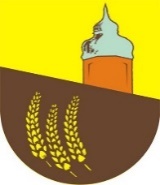                     ul. GŁÓWNA 20                    82-410 STARY TARG                    tel. 55/ 640 50 50                    mail sekretariat@gminastarytarg.plStary Targ, dnia 13.04.2021 r. Szanowni Państwo		Wójt Gminy Stary Targ zwraca się z prośbą o wypełnienie 
3 różnych formularzy, które są niezbędne do utworzenia oraz zaktualizowania obowiązkowych ewidencji. Formularze dotyczą:Inwentaryzacji źródeł ogrzewania Inwentaryzacji wyrobów zawierających azbest Inwentaryzacji zbiorników bezodpływowych (szamb) przydomowych oczyszczalni ścieków oraz kanalizacji. Druki formularzy dostępne są w siedzibie Urzędu Gminy w Starym Targu, na stronie internetowej www.bip.gminastarytarg.pl w zakładce Ochrona Środowiska – wnioski do pobrania oraz u Sołtysów. Z uwagi na panującą sytuację w kraju zachęcamy mieszkańców do pobrania formularzy ze strony internetowej. Formularze należy dostarczyć do siedziby Urzędu Gminy Stary Targ ul. Główna 20, 82-410 Stary Targ osobiście lub za pośrednictwem poczty oraz można dostarczyć do Sołtysów w terminie do dnia 30 kwietnia 2021 r. Wypełnienie formularzy jest OBOWIĄZKOWE. Jednocześnie informuję, że pracownicy Urzędu Gminy przystępują do obowiązkowych kontroli w przedmiotowych zakresach. Zebrane dane posłużą również do pozyskiwania kolejnych środków finansowych na dotacje dla mieszkańców gminy Stary Targ.  Osoba odpowiedzialna za inwentaryzację w Urzędzie Gminy Stary Targ: 
Podinspektor ds. ochrony środowiska 
Agnieszka Orlich 
tel. (55) 640-50-50 wew. 230 	